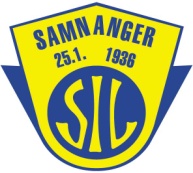 Samnanger ILhar gleda av å invitera tilHamla Grand Prix og KompisLaurdag 25. og søndag 26. mai 2013Kretsløp i Hordaland OrienteringskretsHamla Grand Prix (laurdag)Kompisstafetten (Søndag)Løype 1 og 2;  M 1:5000. Resten av løypene går på M 1:7500. Individuelle klassar:Løparar til individuelle klassar søndag har direkte påmelding på løpsdagen, med start mellom (ca.) 13:00 og 14.00. Reglar Kompis:Løype nr. skal ikkje overstiga 15.  Klassane vert bestemt av kva klasse løparen til vanleg deltek i, eventuelt naturleg høyrer heime under dersom løparen ikkje er aktiv på kretsnivå. Kart for første etappe vert levert ut før start.Lag samansett av løparar frå fleire klubbar kan delta og vert premiert på lik linje med reine klubblag, men kan ikkje vinne ”Vital vandrepokalen”. Vel møtt ! Frammøte Totræna vinterpark. Merket fra FV 7 ved Frøland.  Mogleg adkomst med barnevogn frå parkering til samlingsplass, men noko ulendt og bratt siste 200 meter.God plass til lagstelt, Parkeringsavgift kr 50.-, som går uavkorta til vedlikehald av vegen.Parkering5-600 meter fra samlingsplass.Bratt å gå, (10-15 minutt). StartFørste ordinære start lørdag: kl 15.00. Søndag: kl 12.00 – jaktstart frå ca 13.00(N- er opne frå kl 14.15/13.00)Laurdag: 150 m å gå frå samlingsplass til start for alle løyper.Søndag: Alt føregår på samlingsplassLøyperKlassarLøypeNivåLengdeKlasserMålestokkLøyperKlassar1A7,7 kmH19-1:10.000LøyperKlassar2A5,3 kmD19-, H17-18, H40-, H19-AK1:10.000LøyperKlassar3A4,6 kmD17-18, D40-, H15-16, H50-, A-open  (L3)1:7.500LøyperKlassar4A3,6 kmD15-16, D50-, D60-, D17-AK, H60-, H70-, A-open (L4)           1:7.500LøyperKlassar5B2,5 kmD13-14, D70-, D35-K, H13-14, B-open 1:7.500LøyperKlassar6C1,8 kmD/H-10, D11-12, H11-12, C-open1:5.000LøyperKlassar7N1,7 kmD/H11-12N, D/H13-16N, N-open1:5.000EtappeLøype nrNivåKm11N1,5kmD/H 11-12N-løparar24A3,7 kmD19-H17-18H40-H21-K32C2,5 kmD13-14D13-16CD15-BD50-H13-14H13-16CH60-43B3,0 kmD15-18D40-H15-16D/H17KH50-55A4,6 kmH19-NivåLengdKlasseN1,5 kmN-open, H11-12N, D11-12N	Kart Fitjavatn Aust. Målestokk: Sjå klassar og løyper. Ekvidistanse 5 m, utgitt 1995, revidert fleire stadar, god kvalitet. Laserutskrift frå Bjarne Hauge.Fitjavatn Aust. Målestokk: Sjå klassar og løyper. Ekvidistanse 5 m, utgitt 1995, revidert fleire stadar, god kvalitet. Laserutskrift frå Bjarne Hauge.Fitjavatn Aust. Målestokk: Sjå klassar og løyper. Ekvidistanse 5 m, utgitt 1995, revidert fleire stadar, god kvalitet. Laserutskrift frå Bjarne Hauge.Fitjavatn Aust. Målestokk: Sjå klassar og løyper. Ekvidistanse 5 m, utgitt 1995, revidert fleire stadar, god kvalitet. Laserutskrift frå Bjarne Hauge.TerrengLøype1-5: Grovkupert, lettløpt og forholdsvis ope terreng med betydeleg innslag av store myrer. Delar av dei to lengste løypene har også parti med tungt terreng og brake.
Løype 6-7:  Forholdsvis ope terreng med betydeleg innslag av store myrar langs og i nærleiken av lysløypa .Kompis: Ei blanding av laurdagen.NB! Det kan væra snø i delar av terrenget!!Løype1-5: Grovkupert, lettløpt og forholdsvis ope terreng med betydeleg innslag av store myrer. Delar av dei to lengste løypene har også parti med tungt terreng og brake.
Løype 6-7:  Forholdsvis ope terreng med betydeleg innslag av store myrar langs og i nærleiken av lysløypa .Kompis: Ei blanding av laurdagen.NB! Det kan væra snø i delar av terrenget!!Løype1-5: Grovkupert, lettløpt og forholdsvis ope terreng med betydeleg innslag av store myrer. Delar av dei to lengste løypene har også parti med tungt terreng og brake.
Løype 6-7:  Forholdsvis ope terreng med betydeleg innslag av store myrar langs og i nærleiken av lysløypa .Kompis: Ei blanding av laurdagen.NB! Det kan væra snø i delar av terrenget!!Løype1-5: Grovkupert, lettløpt og forholdsvis ope terreng med betydeleg innslag av store myrer. Delar av dei to lengste løypene har også parti med tungt terreng og brake.
Løype 6-7:  Forholdsvis ope terreng med betydeleg innslag av store myrar langs og i nærleiken av lysløypa .Kompis: Ei blanding av laurdagen.NB! Det kan væra snø i delar av terrenget!!VaskIngen garderode. Mogeleg å skifte under tak. Våtklut.Ingen garderode. Mogeleg å skifte under tak. Våtklut.Ingen garderode. Mogeleg å skifte under tak. Våtklut.Ingen garderode. Mogeleg å skifte under tak. Våtklut.Småtroll Småtroll-løype like ved samlingsplass. kr 20,- Småtroll-løype like ved samlingsplass. kr 20,- Småtroll-løype like ved samlingsplass. kr 20,- Småtroll-løype like ved samlingsplass. kr 20,- Barne-parkeringBarneparkering på samlingsplass. Vær snill å meld behov. Send e-post til løpsledar med opplysning om ca antal og alder.Barneparkering på samlingsplass. Vær snill å meld behov. Send e-post til løpsledar med opplysning om ca antal og alder.Barneparkering på samlingsplass. Vær snill å meld behov. Send e-post til løpsledar med opplysning om ca antal og alder.Barneparkering på samlingsplass. Vær snill å meld behov. Send e-post til løpsledar med opplysning om ca antal og alder.Start-kontingent-12 år (+N-åpen)13-16 år (+C-open)17-år (+B- og A-open)Start-kontingentOrdinær påmelding60,-60,-120,-Start-kontingentEtteranmelding60,-90,-180,-Start-kontingentPåmeldingPåmelding via eventor innen onsdag  22. mai kl 22.00( http://eventor.orientering.no/Events)Påmelding via eventor innen onsdag  22. mai kl 22.00( http://eventor.orientering.no/Events)Påmelding via eventor innen onsdag  22. mai kl 22.00( http://eventor.orientering.no/Events)Påmelding via eventor innen onsdag  22. mai kl 22.00( http://eventor.orientering.no/Events)Etter-meldingEttermelding via Eventor innan fredag 24. mai kl 19 (kjem då med i trekt startliste)Ettermelding i sekretariatet løpsdagen seinast 1 time før start. (må då starta først)Ettermelding via Eventor innan fredag 24. mai kl 19 (kjem då med i trekt startliste)Ettermelding i sekretariatet løpsdagen seinast 1 time før start. (må då starta først)Ettermelding via Eventor innan fredag 24. mai kl 19 (kjem då med i trekt startliste)Ettermelding i sekretariatet løpsdagen seinast 1 time før start. (må då starta først)Ettermelding via Eventor innan fredag 24. mai kl 19 (kjem då med i trekt startliste)Ettermelding i sekretariatet løpsdagen seinast 1 time før start. (må då starta først)EKT / TidtakingEmit løperbrikke vert nytta. Leie av brikke kr. 25,- (blir fakturert saman med startkontingent etter løpet). Emit løperbrikke vert nytta. Leie av brikke kr. 25,- (blir fakturert saman med startkontingent etter løpet). Emit løperbrikke vert nytta. Leie av brikke kr. 25,- (blir fakturert saman med startkontingent etter løpet). Emit løperbrikke vert nytta. Leie av brikke kr. 25,- (blir fakturert saman med startkontingent etter løpet). PM ogStartlistePM og startliste vert lagt ut på Eventor  fredag kveld.PM og startliste vert lagt ut på Eventor  fredag kveld.PM og startliste vert lagt ut på Eventor  fredag kveld.PM og startliste vert lagt ut på Eventor  fredag kveld.Betaling startkont.Faktura for startkontingent vert sendt laga etter løpet.Faktura for startkontingent vert sendt laga etter løpet.Faktura for startkontingent vert sendt laga etter løpet.Faktura for startkontingent vert sendt laga etter løpet.Premiering-12 år : Premier til alle fullførande.13-16 år : Premier til 1/3 av tal startende17- år : Premier til 1/8 av tal startende. Kompis: 1/8 av tal påmelde lag-12 år : Premier til alle fullførande.13-16 år : Premier til 1/3 av tal startende17- år : Premier til 1/8 av tal startende. Kompis: 1/8 av tal påmelde lag-12 år : Premier til alle fullførande.13-16 år : Premier til 1/3 av tal startende17- år : Premier til 1/8 av tal startende. Kompis: 1/8 av tal påmelde lag-12 år : Premier til alle fullførande.13-16 år : Premier til 1/3 av tal startende17- år : Premier til 1/8 av tal startende. Kompis: 1/8 av tal påmelde lagLøpslederArild Røen, mobil 934 07 146, e-post arild.roen@dnb.noArild Røen, mobil 934 07 146, e-post arild.roen@dnb.noArild Røen, mobil 934 07 146, e-post arild.roen@dnb.noArild Røen, mobil 934 07 146, e-post arild.roen@dnb.noLøypeleggerLaurdag: 	Trond Haugen, mobil 979 72 719, e-post trond.haugen@bkkfiber.noSøndag:	Bjarne Hauge, tlf 959 91 463 / 56586635Laurdag: 	Trond Haugen, mobil 979 72 719, e-post trond.haugen@bkkfiber.noSøndag:	Bjarne Hauge, tlf 959 91 463 / 56586635Laurdag: 	Trond Haugen, mobil 979 72 719, e-post trond.haugen@bkkfiber.noSøndag:	Bjarne Hauge, tlf 959 91 463 / 56586635Laurdag: 	Trond Haugen, mobil 979 72 719, e-post trond.haugen@bkkfiber.noSøndag:	Bjarne Hauge, tlf 959 91 463 / 56586635KontrollørLaurdag: 	Oskar Røen, Varegg, mobil 452 66 271, e-post oskarroen@hotmail.comLaurdag: 	Oskar Røen, Varegg, mobil 452 66 271, e-post oskarroen@hotmail.comLaurdag: 	Oskar Røen, Varegg, mobil 452 66 271, e-post oskarroen@hotmail.comLaurdag: 	Oskar Røen, Varegg, mobil 452 66 271, e-post oskarroen@hotmail.com